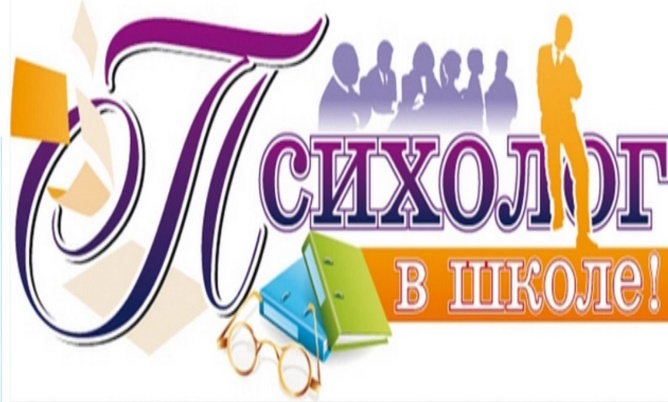 ГРАФИК РАБОТЫ ПЕДАГОГА- ПСИХОЛОГА                                                                                                                                                              Юрченко Натальи ГригорьевныПонедельник     9.10-18.10                                                                                                                    Вторник 8.00- 16.00                                                                                                                                   Среда 10.00-18.10                                                                                                                         Четверг 8.00-17.20                                                                                                                                    Пятница 9.10-18.10                                                                                                                                              ГРАФИК РАБОТЫ ПЕДАГОГА- ПСИХОЛОГА                                                                                                                                                              Переваловой Натальи СемёновныПонедельник     8.00-17.10                                                                                                                    Вторник 9.00- 18.00                                                                                                                                   Среда 8.00-17.10                                                                                                                    Четверг 9.00-18.00                                                                                                                                    Пятница 8.00-17.00                                                                                                                    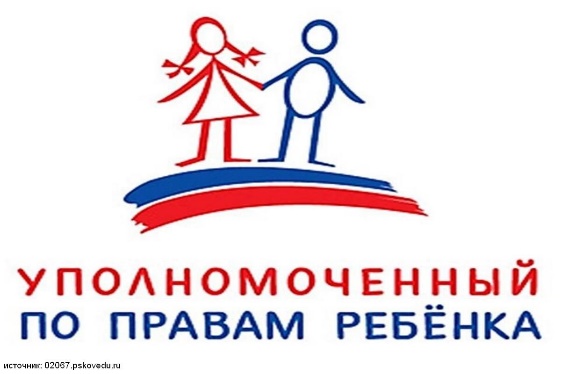 УПОЛНОМОЧЕННЫЙ ПО ПРАВАМ РЕБЕНКА                                                        График приема и индивидуальных консультаций                                                                     Понедельник      10.00-11.00Пятница              14.00-15.00